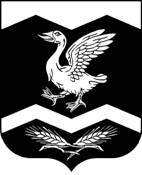                                                  Курганская область                                                 Шадринский районОЛЬХОВСКАЯ СЕЛЬСКАЯ ДУМАРЕШЕНИЕот  05.07.2021 г.    	№ 52с. ОльховкаО выплате премии Главе Ольховскогосельсовета      В соответствии со статьей 139 Бюджетного кодекса Российской Федерации, постановлением Администрации Шадринского района № 500 от 29.06.2021г «О распределении иных межбюджетных трансфертов из бюджета Шадринского района бюджетам сельских поселений Шадринского района на цели поощрения муниципальных управленческих команд в 2021 году», Ольховская сельская Дума -РЕШИЛА:Выплатить Главе Ольховского сельсовета премию за 2021 год в сумме 15000,00 руб. с учетом уральского коэффициента, налога на доходы физических лиц и начислений на оплату труда.Контроль за выполнением настоящего решения возложить на главного бухгалтера Жукову С.В.Председатель Ольховской сельской Думы                                         Н.П.Гуляева